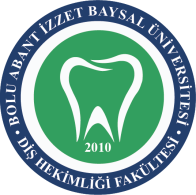 BOLU ABANT İZZET BAYSAL ÜNİVERSİTESİ DİŞ HEKİMLİĞİ FAKÜLTESİVAKUM VE KURU HAVA KOMPRESÖR KONTROL FORMUBOLU ABANT İZZET BAYSAL ÜNİVERSİTESİ DİŞ HEKİMLİĞİ FAKÜLTESİVAKUM VE KURU HAVA KOMPRESÖR KONTROL FORMUBOLU ABANT İZZET BAYSAL ÜNİVERSİTESİ DİŞ HEKİMLİĞİ FAKÜLTESİVAKUM VE KURU HAVA KOMPRESÖR KONTROL FORMUBOLU ABANT İZZET BAYSAL ÜNİVERSİTESİ DİŞ HEKİMLİĞİ FAKÜLTESİVAKUM VE KURU HAVA KOMPRESÖR KONTROL FORMU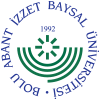 DOKÜMAN KODUYAYIN TARİHİREVİZYON NOREVİZYON TARİHİSAYFA NOSAYFA NODTY.FR.0501/03/2018--	1/1	1/1TARİHTEMİZLİKGÖRSEL KONTROLİMZA